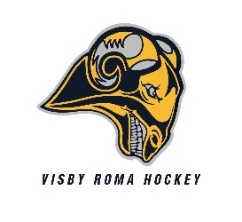 Visby Roma ungdom i samarbete med Bauer/Intersport och sponsorer.JACKA 400:-JR/XXS	JR/XS	JR/S	JR/M	JR/L	JR/XLSR/XS    SR/S	      SR/M	  SR/L	SR/XL	SR/XXLOVERALL 600:-TRÖJA:  JR/XXS	JR/XS	JR/S	JR/M	JR/L	JR/XLSR/XS    SR/S	         SR/M	    SR/L	SR/XL	SR/XXLBYXA:  JR/XXS	JR/XS	JR/S	JR/M	JR/L	JR/XLSR/XS    SR/S	        SR/M	  SR/L	SR/XL	SR/XXLNamn som man skriver på Swishen:					               Telefon:					                      Lag:	Initialer:              OK swishat:		                          Ringa in storlek som önskas ochswisha 123 047 1490 till Visby Roma Ungdom och skriv namnet.Prover finns att testa på Intersports hockeyavdelning.Övrigt sortiment för Visby Roma Ungdom beställs påhttps://team.intersport.se/visby-roma-ungdomUtprovning Lördag & Söndag den 17-18/9-22 på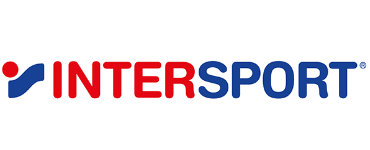 